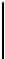 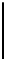 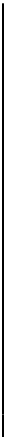 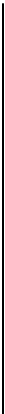 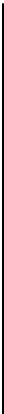 IČO odběratele: DIČ odběratele:       O B J E D N Á V K A 05421888 CZ05421888 Číslo objednávky:2021-SZM-072 Strana:1 z 1 Značka: Podklad: Přijatá objednávka: Adresa: MMN, a.s. Metyšova 465 IČO dodavatel: 08672440 Jilemnice 
Česká republika je zapsána v OR u KS v Hradci Králové, spisová značka B 3506 datum zápisu: 09.10.2016	  Kč DIČ dodavatele: Adresa: CZ08672440 WWW stránky:	www.nemjil.cz 
fakturace@nemjil.cz Komerční banka a.s. Praha 
KOMBCZPPXXX Bankovní spojení:115-3453310267/0100 
Specif. symbol: IČO koneč. odběratele: DIČ koneč. odběratele:	CZ05421888 Nádražní 48 JILEMNICE Česká republika Evidenční číslo: 
Zástupce dodavatele: 
Telefon: E-mail dodavatele: Datum objednávky:	05.02.2021 Dodací adresa: MMN, a.s. Nemocnice Semily 3. května 421 Datum odeslání:		05.02.2021 Způsob úhrady:	Převodní příkaz Způsob dopravy: 513031 Semily Místo určení:	SZM Nemocnice Semily Česká republika COP: Pol.Materiál	Název materiálu	Cena / MJ	Množství	MJ 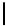 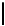 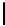 1	ks 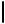 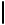 Poznámka :	vel. M - 200ks, vel. 4XL - 200ks 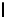 Objednávka celkem: 70.000,-Kč 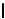 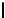 Objednávka celkem	0,00CZK	0,000kg 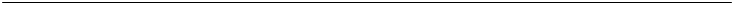 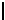 Poznámka:	Zboží a faktury zasílejte na adresu:   
                                 MMN, a.s. 
                                 nemocnice Semily 
                                 ul. 3. května 421 
                                 513 31  Semily 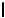 PROSÍME K VÝROBKŮM DODÁVAT ČESKÝ NÁVOD NA POUŽITÍ  A DOBU POUŽITELNOSTI 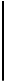 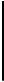 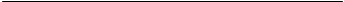 Doklad byl vystaven na ekonomickém informačním systému RIS-2000 (http://www.saul-is.cz) Vystavil:	   Telefon: E-mail: 